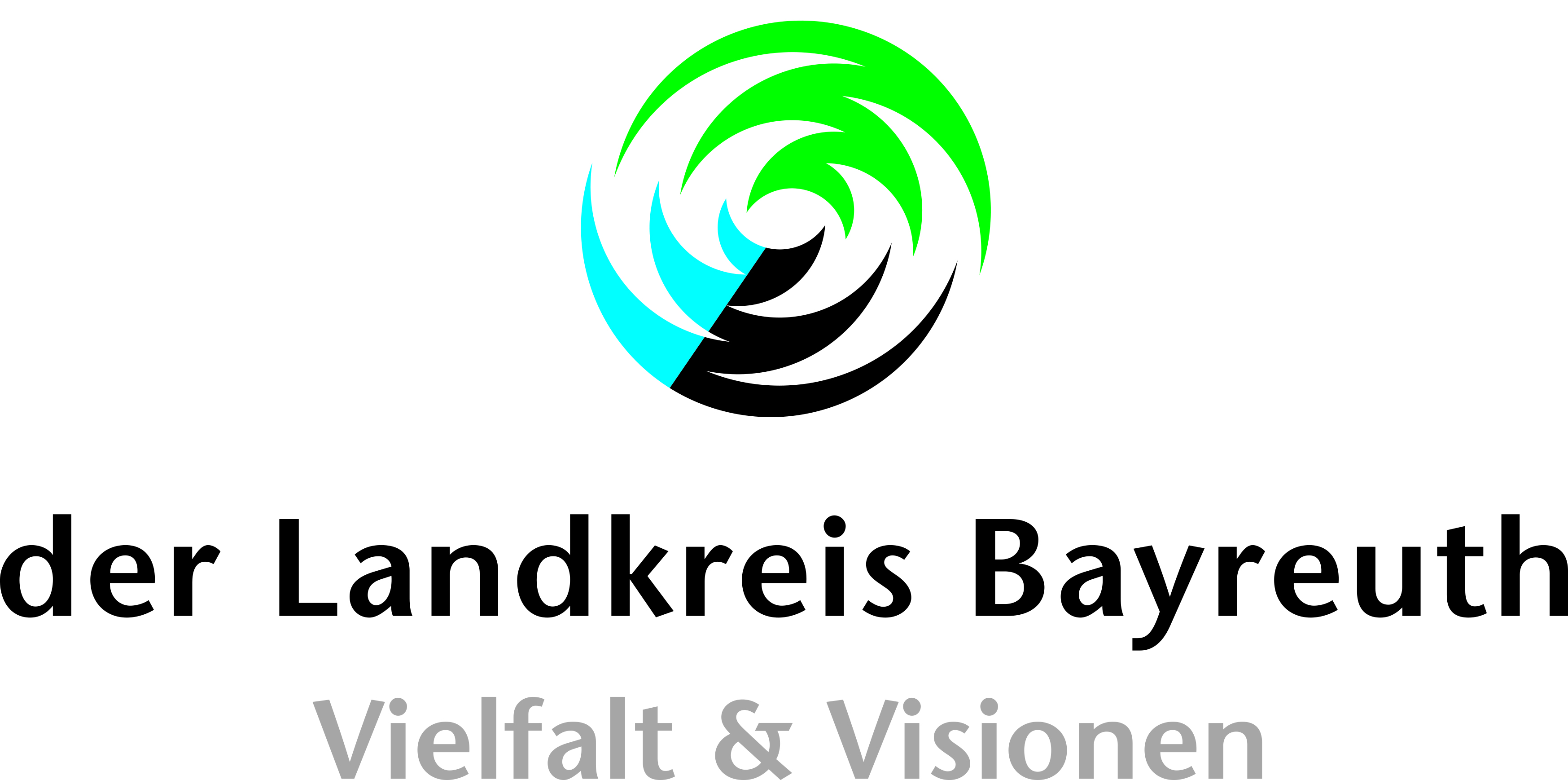 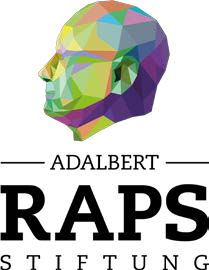 Förderpool Flüchtlingshilfe im Landkreis BayreuthAntrag auf ProjektförderungAntragsteller/in: (lokale Initiative, Helferkreis, Verein, Kirchengemeinde)AnsprechpersonStraße, Hausnummer	PLZ, OrtE-Mail-Adresse	TelefonKontoverbindung:Bankinstitut	Kontoinhaber/inIBAN:DE		BIC		Kurzbeschreibung des förderfähigen Projekts/der förderfähigen Maßnahme:Durchführungszeitraum:  	Gesamtkosten des Projekts/der Maßnahme:		€ungedeckte Ausgaben:			€beantragte Projektförderung (maximal 200 €)		€Wir erklären, dass die Projektförderung in der beantragten Höhe ausschließlich dem bestimmten Zweck zugeführt wird.Ort, Datum		UnterschriftBitte zurücksenden an:Landratsamt BayreuthKoordinationsstelle für ehrenamtliche Flüchtlingshilfe Frau Silvia HerrmannMarkgrafenallee 595448 Bayreuth                                         Tel.: 0921 728 455                                    Fax: 0921 728 88 455E-Mail: demokratie-leben@lra-bt.bayern.de